                                                                                                             Beaconsfield Drive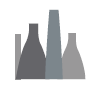 Blurton							     	            Stoke-on-Trent									Staffs. ST3 3JD                                                                       Tel:  01782 883120Kemball School                                                    Head Teacher: Mrs Lisa Hughes Candidate Name: ___________________________ Position applied for: ___________________ Self-declarationWe are committed to safeguarding and promoting the welfare of children and we expect all staff to share this commitment. This post is exempt from the rehabilitation of Offenders Act 1974; pre-employment checks will be carried out, references will be sought and successful candidates will be subject to an enhanced DBS check and other relevant checks with statutory bodies.We comply with the Disclosure and Barring Service (DBS) code of practice, as you have been shortlisted, you are required to declare any relevant convictions, adult cautions or other matters which may affect your suitability to work with children. As a result of amendments to the Rehabilitation of Offenders Act 1974 (exceptions order 1975) in 2013 and 2020, some minor offences are now protected (filtered) and should not be disclosed to potential employers, and employers cannot take these offences into account.Please read the information in the flow chart on page 4 before answering the following questions. If you are unsure whether you need to disclose criminal information, you should seek legal advice or you may wish to contact Nacro or Unlock for impartial advice. There is more information on filtering and protected offences on the Ministry of Justice website.Nacro - https://www.nacro.org.uk/criminal-record-support-service/                                                 email helpline@nacro.org.uk or phone 0300 123 1999  Unlock – http://hub.unlock.org.uk/contact/   phone 01634 247350 or text 07824 113848 Please return this form to the school prior to your interview.Please note that, if you are unsuccessful, this disclosure form will be securely destroyed within 6 months of your application.  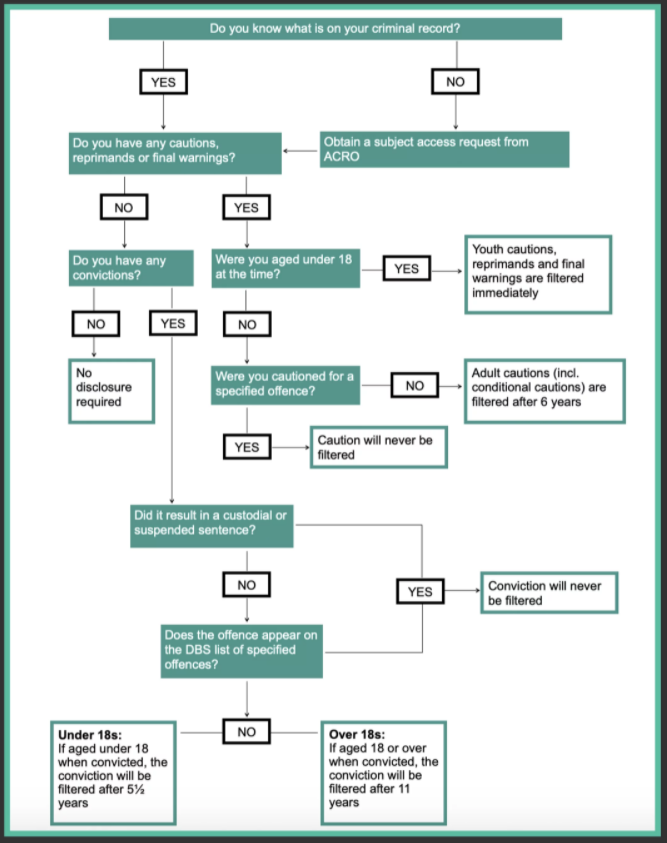 Please delate as appropriateIf ‘Yes’, please provide detailsDo you have any convictions or adult cautions that are unspentYes / NoDo you have any other cautions or convictions that would not be filtered?Yes / NoPlease delate as appropriateIf ‘Yes’, please provide detailsAre you included on the DBS children’s barred list?Yes / NoAre you included on the DBS adult barred list?Yes / NoAre you known to the police and children’s social care?Yes / NoHave you been disqualified from providing childcare?Yes / NoHave you ever lived outside the UK for more than 3 months in the last 5 years?Yes / NoHave you ever worked outside the UK for more than 3 months in the last 5 years?Yes / NoAre you subject to any sanctions relating to work with children in any country outside the UK? Yes / NoTeaching posts only:Are you, or have you ever been, prohibited from teaching by the TRA or sanctioned by the GTCE?Yes / No/ Not applicableManagement posts only:Have you been prohibited from management of an independent school (s128)?Yes / No/Not applicable*Applicants for posts in early years or later years childcare (wrap around care) onlyThe Disqualification under the Childcare Act 2006 Regulations (2018) state that anyone employed to care for children in early years (children under the age of 5) or later years (wrap-around care for children under the age of 8) is disqualified from that work if they meet certain criteria. These criteria include (this is not an exhaustive list): Certain serious criminal offences Court orders relating to the care of your own childBeing prohibited from private fosteringDo you have any reason to believe you are disqualified from working in childcare? Yes / No If yes, please contact us for more information on the Regulations. Please complete the declaration below:I declare that all the information I have provided in this disclosure is full and correct at the time of application and that I have not omitted anything that could be relevant to the appointment of someone who will work with children.  I understand that the recruitment panel may be made aware of any relevant information that I have disclosed in order to discuss the matter(s) with me as part of the recruitment process and that, if my application is successful, a risk assessment of the disclosed information will be held securely on my personnel file. I understand that the declaration of a criminal record will not necessarily prevent me from being offered this role. Signed:    ………………………………………………                 Date: ……………………….